ΠΕΙΡΑΙΑΣ  07/07/2020, Α.Π: 123ΠΡΟΣ: ΤΑ ΜΕΛΗ ΤΟΥ ΣΥΛΛΟΓΟΥ Το δικαίωμα των διαδηλώσεων είναι αδιαπραγμάτευτο Οι αγώνες μας δε θα μπουν στον γύψοΜε  τα νομοσχέδιο για τις δημόσιες υπαίθριες συναθροίσεις που φέρνει η κυβέρνηση της Νέας Δημοκρατίας επιχειρείται μια αντιδραστική τομή ενάντια στην ύπαρξη και ανάπτυξη των κοινωνικοπολιτικών και εργατικών αγώνων και  αντιστάσεων.  Αυτό που δεν έγινε κατά τη διάρκεια της καραντίνας, να σταματήσουν οι διεκδικήσεις και οι αγώνες  των εργαζόμενων, η κυβέρνηση επιδιώκει  να το κάνει με έναν χουντικής έμπνευσης νόμο. Προωθεί νέα μέτρα περιορισμού, καταστολής και διάλυσης των διαδηλώσεων και του βασικού εργατικού και κοινωνικού δικαιώματος του συνέρχεσθαι, το οποίο κατακτήθηκε με πολλούς, διαχρονικούς κι αιματηρούς αγώνες. Επιχειρεί να φιμώσει τους εργαζόμενους, το λαό και τη νεολαία και να βάλει στον γύψο το δικαίωμα στη διαδήλωση για έναν βασικό λόγο: να περάσει τα αντιλαϊκά μέτρα που ετοιμάζει για το αμέσως επόμενο διάστημα.Οι βασικές αλλαγές που επιφέρει το νομοσχέδιο αφορούν τα άρθρα 2, 3 και 9 που εισάγουν τις εξής «καινοτομίες»:Υποχρεωτική γνωστοποίηση εκ των προτέρων και εγκαίρως προς την αστυνομία, εγγράφως ή ηλεκτρονικά μέσω της διαδικτυακής πλατφόρμας της Ελληνικής Αστυνομίας για τη σκοπούμενη πραγματοποίηση της δημόσιας υπαίθριας συνάθροισης. Η γνωστοποίηση περιλαμβάνει οπωσδήποτε τα στοιχεία ταυτότητας και επικοινωνίας του οργανωτή, τον ακριβή τόπο, τον χρόνο έναρξης και τον εκτιμώμενο χρόνο λήξης, τον σκοπό καθώς και το προτεινόμενο δρομολόγιο της συνάθροισης. Αυτή η υποχρέωση αφορά το σύνολο των υπαίθριων συναθροίσεων, σταθερών (συγκεντρώσεων) ή κινούμενων (πορειών), με την εξαίρεση των διαδηλώσεων της Πρωτομαγιάς και της 17ης Νοεμβρίου.Καταρχήν απαγόρευση των αυθόρμητων υπαίθριων συναθροίσεων, ενώ δύνανται κατ’ εξαίρεση να επιτραπούν από την αστυνομική αρχή εφόσον δεν διαφαίνονται κίνδυνοι διασάλευσης της δημόσιας ασφάλειας ή σοβαρής διατάραξης της κοινωνικοοικονομικής ζωής, με την επιβολή των ειδικά προβλεπόμενων περιορισμών (περιορισμός σε συγκεκριμένο τμήμα του οδοστρώματος, αλλαγή δρομολογίου κ.ά.).Αυξημένη - ενισχυμένη εξουσία της αστυνομίας για διάλυση διαδηλώσεων με κάθε μέσο.  Με τη συγκεκριμένη διάταξη ενώ θεσμοθετείται η δυνατότητα διάλυσης της συνάθροισης από την αστυνομία, προβλέπεται επιπλέον η άσκηση κάθε μέσου για τη διάλυσή της. Έτσι το άρθρο 12 του νομοσχεδίου προβλέπει ότι για την διάλυση δημόσιας συνάθροισης η αστυνομική αρχή μπορεί να χρησιμοποιεί κάθε μέσο, ενώ ακόμη και το χουντικό νομοθέτημα προσδιόριζε τουλάχιστον συγκεκριμένα ενδεικτικά μέσα διάλυσης συναθροίσεων.Υποχρεωτικός ορισμός Οργανωτή, δηλαδή υπεύθυνου προσώπου για την πραγματοποίηση της κάθε διαδήλωσης ο οποίος φέρει τις υποχρεώσεις για τη γνωστοποίησή της και αποτελεί το πρόσωπο στο οποίο ανακοινώνονται οι αποφάσεις της αστυνομίας για απαγόρευση ή εισαγωγή περιορισμών σε δημόσια υπαίθρια συνάθροιση.Πρόβλεψη για αστική ευθύνη στο πρόσωπο του οργανωτή για πράξεις τρίτων που θα λάβουν χώρα στο πλαίσιο της συνάθροισης.Αυτό το νομοσχέδιο δεν πρέπει να ψηφιστεί…Η κυβέρνηση από την αρχή της εκλογής της έχει επενδύσει την «επιτυχία» της διακυβέρνησής της στην αυταρχική θωράκιση του κράτους και των μηχανισμών του με  την όξυνση της κρατικής καταστολής και της αστυνομικής βίας. Το επιβαλλόμενο δόγμα του «νόμου και της τάξης» εφαρμόζεται με την όξυνση ακραίας κατασταλτικής βίας απέναντι σε εργαζόμενους, φοιτητές και μαθητές και την «μονιμοποίηση» αυθαιρεσιών και παραβιάσεων δικαιωμάτων, μαζικών «προληπτικών» συλλήψεων και ελέγχων οι οποίες απειλούν κάθε εργαζόμενο.Όμως, αυτό το νομοσχέδιο επιχειρεί ακόμα πάρα πέρα να θεσμοθετήσει την κατάλυση του θεμελιώδους δικαιώματος στη διαδήλωση και την κοινωνική διαμαρτυρία μέσα από την εισαγωγή αποτρεπτικών μηχανισμών, όπως η ποινική αντιμετώπιση της συμμετοχής σε απαγορευμένη διαδήλωση ή η αστική ευθύνη του οργανωτή, αλλά και μηχανισμών «νόμιμης» απαγόρευσης ή διάλυσης κατά το δοκούν, διαδηλώσεων που δεν είναι πολιτικά επιθυμητές.Παλλαϊκός ξεσηκωμός και πλατιά μαζική ανυπακοή πρέπει να είναι η απάντησηΗ δημόσια συνάθροιση και διαδήλωση είναι θεμελιώδη δημοκρατικά δικαιώματα και δεν μπορεί να ασκούνται με άδεια των κυβερνήσεων, ενάντια στις πολιτικές των οποίων κυρίως εκδηλώνονται. Είναι καθήκον μας να υπερασπιστούμε τα κοινωνικά- εργατικά δικαιώματα και ελευθερίες που κερδήθηκαν με τους αντιδικτατορικούς και μεταπολιτευτικούς κοινωνικούς αγώνες οι οποίοι συνεχίζονται μέχρι σήμερα!Καλούμε σε συμμετοχή στις κινητοποιήσεις που έχουν αποφασίσει η ΑΔΕΔΥ και πλήθος σωματείων:Την Τετάρτη, 8 Ιουλίου 2020, ώρα 11:30πμ, Πλατεία Κοραή.Την Πέμπτη, 9 Ιουλίου 2020, ώρα 19:00 συλλαλητήριο στην Πλατεία Κλαυθμώνος.Α′ ΣΥΛΛΟΓΟΣ  ΕΚΠΑΙΔΕΥΤΙΚΩΝ Π.Ε. ΠΕΙΡΑΙΑ“”ΤΖΑΒΕΛΛΑ ΚΑΙ ΑΛΕΞΑΝΔΡΟΥ 1, ΠΕΙΡΑΙΑΣ 18533                  e-mail: info@rigasfereospeiraias.gr      http://www.rfp.gr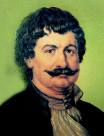 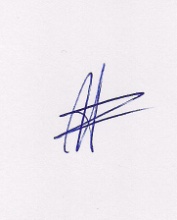 Ο ΠΡΟΕΔΡΟΣΜΑΡΙΟΣ	ΧΑΔΟΥΛΗΣ	ΓΙΑ ΤΟ  Δ.Σ.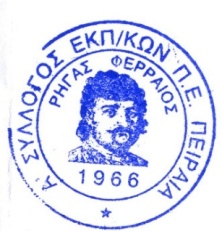 Ο ΓΕΝ. ΓΡΑΜΜΑΤΕΑΣ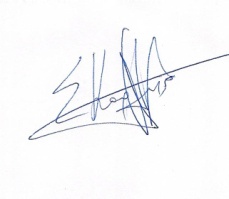 ΣΩΤΗΡΗΣ ΚΑΡΛΗΣΟ ΠΡΟΕΔΡΟΣΜΑΡΙΟΣ	ΧΑΔΟΥΛΗΣ	Ο ΓΕΝ. ΓΡΑΜΜΑΤΕΑΣΣΩΤΗΡΗΣ ΚΑΡΛΗΣ